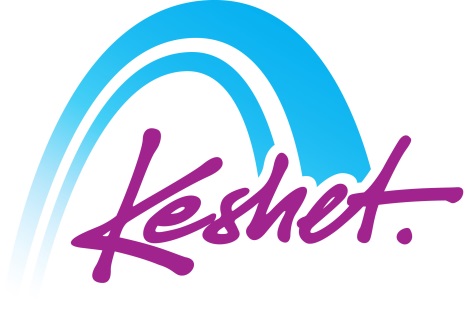 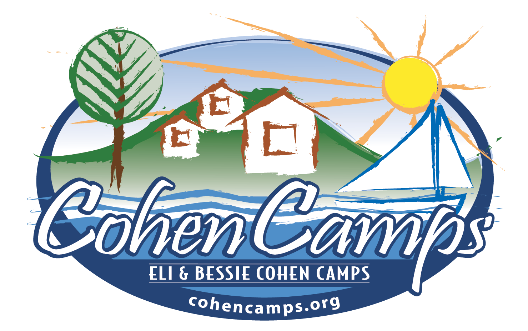 Cohen Camps Women’s Trip to IsraelLed by Susan AltmanTour Educator:  Kayla ShipOctober 22 to November 2, 2023(rev 19 Jun 23)Departure from Boston (own air arrangements)Arrival at Ben Gurion airport in the afternoon (El Al 016 arriving at 13:50)(Assistance upon arrival by Keshet representatives). Opening tree planting ceremony at the Neot Kedumim Biblical Nature Reserve.Outlook over the Port of Jaffa, where pilgrims and olim entered the Holy Land for centuries.Welcome Dinner in Tel Aviv’s Yemenite QuarterCheck-in at hotelOvernight: Carlton, Tel AvivBreakfast at hotelWalk along the “Independence Trail” (modeled after the Freedom Trail) to learn more about the founding of the city of Tel Aviv and the State of Israel.Stroll through the weekly arts & crafts fair at Nahalat Binyamin and the Carmel Shuk.Lunch stop (on own)Docent tour of the Reuven Rubin Museum, focusing on the rebirth of Hebrew culture and art in Tel Aviv’s early years.Learn about current events in Israeli society and some Hebrew on a Street Art tour through the Florentine neighborhood.Dinner and evening at leisure.Overnight: Carlton, Tel AvivBreakfast at hotel, check-out and load bus.Visit with the E4E educational initiative.Visit the ANU Museum of Jewish Culture (former Diaspora Museum), including the new Core exhibit as well as the Hallelujah! Assemble, Pray, Study – Synagogues Past and Present exhibit.Lunch break (on own) at the Aroma Café at the museumMeet Racheli Nagatu and the dedicated faculty of the Yemin Orde Youth Village.Continue to Haifa to check-in and freshen up.Visit the Druze Village of Usafiyya and enjoy a home hospitality Druze dinner where you’ll learn about Druze culture and religion.Overnight: Haifa Bayview, Haifa Breakfast at hotelOutlook over the magnificent Baha’i Gardens and the port of Haifa Boston-Haifa Connection-Project focusing on women in Haifa and community service.Visit the Hecht Museum of Archaeology on the University of Haifa campus.Lunch break (on own) en route.En route to Jerusalem, stop at Yvel, a leading jewelry brand worldwide which founded a philanthropic school where Ethiopian immigrants are given a chance to earn a new trade and a possibility for a financially stable life.Continue to hotel for check-in.Group dinner at local restaurant with female Lone Soldiers living in Israel.Overnight: Inbal Hotel, Jerusalem Breakfast at hotelBegin the day at the Haas Promenade overlooking the Old City of Jerusalem. Text study and discussion on the Binding of Isaac and whether Abraham passed the test.See where Jerusalem first began 3000 years ago, at the City of David.  Text study on the story of David and Batsheva (from a women’s perspective) incorporating music and art.Shopping time and lunch break (on own) in the Jewish Quarter and Cardo.Return to hotel to prepare for shabbat.Candle lightingWe’ll enjoy our own Kabbalat Shabbat service at the Ezrat Yisrael (egalitarian Kotel) prayer space with a guest Chazzanit (song-leader) followed by visit to the Kotel Plaza. Festive shabbat dinner at the hotel.  Dinner Guest:  Representative of Women of the Wall.Overnight: Inbal Hotel, JerusalemBreakfast at hotelOptional Shabbat morning services at local synagogues.Day at leisure to explore Jerusalem or enjoy the hotel’s spa facilities and swimming pool. (The Biblical Zoo is open 10-5, The Israel Museum is open 10-5, The Tower of David Museum is open 10-2, The Bible Lands Museum is open 10-3, The Botanical Gardens are open 9-5).Optional walking tour to the Church of the Holy Sepulchre or of Mishkenot Shaananim with the poetry of Yehuda Amichai.Group HavdalahEvening:  Tower of David “Night Spectacular” sound & light show, projected on the walls of the museum. (Dress warmly as we will be sitting outside)Dinner and evening at leisure.Overnight: Inbal Hotel, JerusalemBreakfast at hotelMeeting with Judge Sharon Lari-Bavli of the Jerusalem Magistrates Court who ruled on the Women of the Wall case.Enjoy lunch at Café Shalva an inclusive coffee shop at the Shalva National Center which provides programs and services for those with disabilities and their families.“The Haredi (Ultra-Orthodox) World” from the perspective of Rochi Ibenboim, a Hassidic woman who founded an organization to prepare other women to enter the workplace.Israeli Folk Dancing interactive program- Follow the beat of Israeli women throughout history and culture and experience Israel’s transformation through dance.Dinner and evening at leisureOvernight: Inbal Hotel, JerusalemEarly breakfast.Depart for the Dead Sea Region.  En route, optional photo op with “Shushi” the camel at the “Sea Level” marker.Ascend Herod’s mountain fortress of Masada by cable car.  Explore why the Jewish rebels chose to live here after the destruction of Jerusalem by the Romans. Descend by cable car.Enjoy floating in the therapeutic waters of the Dead Sea at one of the hotels at Ein Bokek including lunch.Return to JerusalemDinner and evening at leisure.Overnight: Inbal Hotel, JerusalemBreakfast at hotelHear the personal story of survivor, Rena Quint.We learn and remember at the Yad Vashem Holocaust Memorial complex, with visits to the Historical Museum and Childrens’ Memorial.Lunch break (on own)Visit the Mt. Herzl Cemetery, including the graves of former Prime Minister Golda Meir, and fallen IDF hero, Hannah Senesh. “Shuk & Cook” program with dinner at the Machaneh Yehuda Market.  Visit some of the vendors for a tasting before splitting into groups to prepare our own meal with a private chef.  We’ll receive a recipe booklet so that we can prepare Israeli food back home.Overnight: Inbal Hotel, JerusalemBreakfast at hotel.  Check-out and load bus.Visit Yad L’Kashish-Lifeline of the Elderly, where shopping is a true mitzvah!Visit the beautiful Chagall Windows at the Hadassah Hospital in Ein Karem.  Lunch break (on own) and shopping time on Ben Yehuda Street.Summary discussion and Farewell Dinner Transfer to airport for departing flights.El Al 015 at 1:05am.  Arrival in Boston at 5:45am.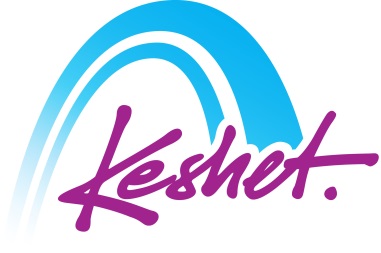 Sunday October 22DePartureMonday October 23bruchim haba’aim-welcome to israel!Tuesday October 24the first hebrew cityWednesday October 25cosmopolitan tel avivThursday October 26boston-haifa connectionFriday October 27this year in jerusalemShabbat October 28shabbat in jerusalemSunday October 29a jewish democratic state (?)Monday October 30what price freedom?Tuesday October 31shoah to tekumahWednesday November 1farewellThursday November 2bashana haba’ah